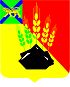 АДМИНИСТРАЦИЯ МИХАЙЛОВСКОГО МУНИЦИПАЛЬНОГО РАЙОНА ПОСТАНОВЛЕНИЕ 
13.09.2019                                          с. Михайловка                                                        № 806-паО проведении открытого аукциона на право заключения договоров аренды земельных участковиз земель сельскохозяйственного назначения В соответствии с п. 1 ст. 39.6, ст.ст. 39.11, 39.12 Земельного кодекса РФ, Федеральными законами РФ от 24.07.2002 № 101-ФЗ «Об обороте земель сельскохозяйственного назначения», от 06.10.2003 № 131-ФЗ «Об общих принципах организации местного самоуправления в Российской Федерации», постановлением департамента земельных и имущественных отношений Приморского края от 07.12.2015 № 4-п «Об утверждении результатов определения кадастровой стоимости земельных участков в составе земель сельскохозяйственного назначения Приморского края, в том числе земельных участков в составе садоводческих, огороднических и дачных объединений Приморского края», рассмотрев уведомления об отсутствии в ЕГРП сведений о зарегистрированных правах на земельные участки от 07.05.2019, 18.06.2019, 21.06.2019, кадастровые выписки о земельном участке от 17.06.2019, 20.06.2019, 21.06.2019, 19.07.2019, 19.08.2019, выписки из ЕГРН на земельные участки от 24.01.2019, 19.06.2019, 11.07.2019, 19.08.2019, на основании протокола заседания аукционной комиссии от 12.09.2019 администрация Михайловского муниципального районаПОСТАНОВЛЯЕТ:1. Провести открытый по составу участников и форме подачи предложений о размере ежегодной арендной платы аукцион на право заключения договоров аренды земельных участков из земель сельскохозяйственного назначения, государственная собственность на которые не разграничена, в том числе:1.1. С кадастровым номером 25:09:320101:112, площадью 172810 кв.м, местоположение установлено относительно ориентира, расположенного в границах участка, ориентир Приморский край, Михайловский район, в 2 км от ориентира по направлению на северо-восток, адрес ориентира: с. Григорьевка, почтовый адрес ориентира: край Приморский, р-н Михайловский, видом разрешенного использования «Для сельскохозяйственного использования»;1.2. С кадастровым номером 25:09:320101:167, площадью 4094269 кв.м, местоположение установлено относительно ориентира, расположенного за пределами участка, ориентир здание администрации, участок находится примерно в 3,75  км от ориентира по направлению на запад, почтовый адрес ориентира: край Приморский, р-н Михайловский, с. Григорьевка, ул. Калинина, д. 34, видом разрешенного использования «Для сельскохозяйственного использования»;1.3. С кадастровым номером 25:09:320301:496, площадью 106545 кв.м, местоположение установлено относительно ориентира, расположенного за пределами участка, ориентир жилой дом, участок находится примерно в 280 м от ориентира по направлению на юго-запад, почтовый адрес ориентира: Приморский край, р-н Михайловский, с. Дубки, ул. Октябрьская, д. 6, видом разрешенного использования «Для сельскохозяйственного использования»;1.4. С кадастровым номером 25:09:320401:45, площадью 300000 кв.м, местоположение установлено относительно ориентира, расположенного за пределами участка, ориентир - здание сельской администрации, участок находится примерно в 961 м от ориентира по направлению на северо-восток, почтовый адрес ориентира: край Приморский, р-н Михайловский, с. Первомайское, ул. Школьная, дом 20, видом разрешенного использования «Для сельскохозяйственного использования»;1.5. С кадастровым номером 25:09:320501:1006, площадью 53290 кв.м, местоположение установлено относительно ориентира, расположенного за пределами участка, ориентир жилой дом, участок находится примерно в 960 м от ориентира по направлению на юго-восток, почтовый адрес ориентира: Приморский край, р-н Михайловский, с. Михайловка, ул. Вокзальная, д. 64, видом разрешенного использования «для сельскохозяйственного использования».1.6. С кадастровым номером 25:09:320601:414, площадью 262411 кв.м, местоположение установлено относительно ориентира, расположенного за пределами участка, ориентир здание больницы, участок находится примерно в 6104 м от ориентира по направлению на юго-запад, почтовый адрес ориентира: край Приморский, р-н Михайловский, п. Новошахтинский, ул. Ленинская, дом 2, видом разрешенного использования «для сельскохозяйственного использования»;1.7. С кадастровым номером 25:09:320601:1045, площадью 147359 кв.м, местоположение установлено относительно ориентира, расположенного за пределами участка, ориентир жилой дом, участок находится примерно в 3283 м от ориентира по направлению на северо-восток, почтовый адрес ориентира: Приморский край, Михайловский район, с. Первомайское, ул. Новая, дом 44, видом разрешенного использования «Для сельскохозяйственного использования».1.8. С кадастровым номером 25:09:320701:324, площадью 120000 кв.м, местоположение установлено относительно ориентира, расположенного за пределами участка, ориентир жилой дом, участок находится примерно в 3713 м от ориентира по направлению на юго-запад, почтовый адрес ориентира: Приморский край, р-н Михайловский, с. Кремово, ул. Кирова, 34, видом разрешенного использования «для сельскохозяйственного производства»;1.9. С кадастровым номером 25:09:320701:326, площадью 230000 кв.м, местоположение установлено относительно ориентира, расположенного за пределами участка, ориентир жилой дом, участок находится примерно в 3078 м от ориентира по направлению на юго-восток, почтовый адрес ориентира: Приморский край, р-н Михайловский, с. Кремово, ул. Кирова, д. 34, видом разрешенного использования «для сельскохозяйственного производства»;1.10. С кадастровым номером 25:09:320701:332, площадью 300000 кв.м, местоположение установлено относительно ориентира, расположенного за пределами участка, ориентир жилой дом, участок находится примерно в 3676 м от ориентира по направлению на юго-запад, почтовый адрес ориентира: Приморский край, р-н Михайловский, с. Кремово, ул. Кирова, д. 34, видом разрешенного использования «для сельскохозяйственного производства»;1.11. С кадастровым номером 25:09:320801:16, площадью 1210270 кв.м, местоположение установлено относительно ориентира, расположенного за пределами участка, ориентир с. Осиновка, участок находится примерно в 5,6 км от ориентира по направлению на юго-запад, почтовый адрес ориентира: край Приморский, р-н Михайловский, с. Осиновка, видом разрешенного использования «Для сельскохозяйственного использования»;1.12. С кадастровым номером 25:09:320801:20, площадью 1507770 кв.м, местоположение установлено относительно ориентира, расположенного за пределами участка, ориентир с. Осиновка, участок находится примерно в 6 км от ориентира по направлению на юго-запад, почтовый адрес ориентира: край Приморский, р-н Михайловский, с. Осиновка, видом разрешенного использования «Для сельскохозяйственного использования»;1.13. С кадастровым номером 25:09:320901:493, площадью 864184 кв.м, местоположение установлено относительно ориентира, расположенного за пределами участка, ориентир жилой дом, участок находится примерно в 950 м от ориентира по направлению на юго-запад, почтовый адрес ориентира: Приморский край, р-н Михайловский, с. Васильевка, ул. Ленинская, д. 55, видом разрешенного использования «Овощеводство, посадка зерновых культур»;1.14. С кадастровым номером 25:09:000000:115, площадью 1569000 кв.м, местоположение установлено относительно ориентира, расположенного за пределами участка, ориентир жилой дом, участок находится примерно в 3927 м от ориентира по направлению на северо-восток, почтовый адрес ориентира: Приморский край, р-н Михайловский, с. Песчаное, ул. Советская, дом 13, видом разрешенного использования «для ведения сельскохозяйственного производства».Установить начальную цену предмета аукциона на право на заключения договоров аренды земельных участков, указанных в пп. 1.1. – 1.14. настоящего постановления, в размере ежегодной арендной платы равной 2% от кадастровой стоимости.2. Управлению по вопросам градостроительства, имущественных и земельных отношений администрации муниципального района (Балабадько Ю.А.): 2.1. Разработать извещение о проведение аукциона, подготовить документацию об аукционе.2.2. Разместить извещение о проведении открытого аукциона на официальном сайте торгов Российской Федерации в информационно-телекоммуникационной сети «Интернет» (www.torgi.gov.ru), определенном Правительством Российской Федерации для размещения информации о проведении торгов, на официальном сайте администрации Михайловского муниципального района (www.mikhprim.ru), в общественно-политической газете «Вперед» Михайловского муниципального района.3. Отделу имущественных и земельных отношений (Горшкова В.В.) осуществить необходимые действия по организации и проведению аукциона по заключению договоров аренды земельных участков, указанных в п. 1 настоящего постановления.4. Муниципальному казенному учреждению «Управление по организационно-техническому обеспечению деятельности администрации Михайловского муниципального района» (Хачатрян Г.В.) разместить настоящее постановление на официальном сайте администрации Михайловского муниципального района. 5. Контроль за исполнением настоящего постановления возложить на первого заместителя главы администрации муниципального района Зубок П.А.Глава Михайловского муниципального района-Глава администрации района                                                            В.В. Архипов